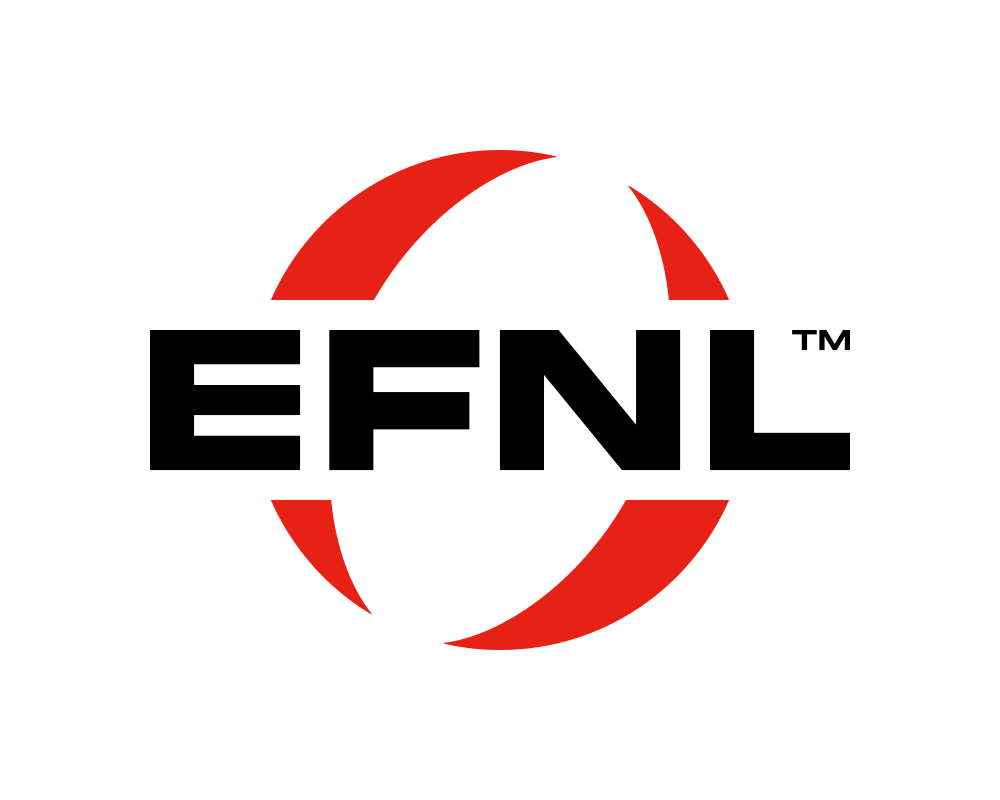 New AFL Rules 2019New AFL Rules 2021EASTERN FOOTBALL NETBALL LEAGUE – CONTACTS & SENIOR RULES SUMMARYContact InformationEFNL Head Office256 Boronia Road,Boronia Victoria 3152Telephone (03) 9762 5766           Email    enquiries@efnl.org.auWebsite       www.efnl.org.auFacebook     www.facebook.com/EasternFNLTwitter      twitter.com/footyEFNLInstagram    www.instagram.com/EasternfnlYouTube www.youtube.com/user/footyEFNLContact InformationPositionPhoneEmailTroy SwainstonCEO0400 949 458tswainston@efnl.org.auMark FreemanCommercial Manager0401 900 926mfreeman@efnl.org.auDyson BakerGeneral Manager – Football0400 556 801dbaker@efnl.org.auCorey MaynardJunior Football Manager0424 284 295cmaynard@efnl.org.au Peter CareyHead of Umpiring0413 814 575pcarey@efnl.org.au Petra KeoghNetball, Events and Administration Manager0487 642 582pkeogh@efnl.org.auMatt FotiaMedia Manager0430 022 695mfotia@efnl.org.au Josh HudsonAdministration and Competitions Assistantjhudson@efnl.org.au EASTERN FOOTBALL NETBALL LEAGUE – SENIOR RULES SUMMARYSenior Men’sReservesU19’sSenior Women’sSenior Women’sVeterans – Men’sVeterans – Women’sStart Time2.10pm SAT12.05pm SAT10.00am SATSaturday - VariousSaturday - VariousFri 7pm, Sat 4.45pm or Sun 2.30pmSaturday - VariousQuarter Duration20 minutes20 minutes20 minutes20 minutes20 minutes20 minutes15 MinutesTime on (Home & Away)Time on all 4 quartersLast 5 min Q3 and Q4 onlyLast 5 min Q3 and Q4 onlyNo time onNo time onNo time onNo time onHome & Away Compulsory Finish TimeFinals Finish TimeNo Compulsory finish timeHome and away game must finish 5 minutes prior to scheduled Senior start time (adjust breaks)No Compulsory finish timeHome and away game must finish 5 minutes prior to scheduled Reserves start time (adjust breaks)No Compulsory finish timeTime on (Finals)Time on all 4 quartersLast 5 min Q3 and Q4 onlyLast 5 min Q3 and Q4 onlyLast 5 min Q3 and Q4 onlyLast 5 min Q3 and Q4 onlyNo time on No time on Break Duration (1/4-1/2-3/4)5 Minutes (1/4 time) - 15 Minutes (1/2 time) - 5 Minutes (3/4 time)5 Minutes (1/4 time) - 15 Minutes (1/2 time) - 5 Minutes (3/4 time)5 Minutes (1/4 time) - 15 Minutes (1/2 time) - 5 Minutes (3/4 time)5 Minutes (1/4 time) - 15 Minutes (1/2 time) - 5 Minutes (3/4 time)5 Minutes (1/4 time) - 15 Minutes (1/2 time) - 5 Minutes (3/4 time)5 Minutes (1/4 time) - 15 Minutes (1/2 time) - 5 Minutes (3/4 time)5 Minutes (1/4 time) - 15 Minutes (1/2 time) - 5 Minutes (3/4 time)Players on Ground
Playing positions (Def-Mid-Fwd)18
6-6-618
6-6-616 
5-6-5
(*18-a-side should both clubs agree)16 
5-6-5
**both clubs can agree – even up applies**16 
5-6-5
**both clubs can agree – even up applies**18
6-6-616 
5-6-5
**both clubs can agree – even up applies**Gate Charge Times10.20am or ¼ time of the U19’s10.20am or ¼ time of the U19’s10.20am or ¼ time of the U19’s10.20am or ¼ time of the U19’s10.20am or ¼ time of the U19’sn/a10.20am or ¼ time of the U19’sPlayers on BenchMin number to start game46146138 (max 24 in team)13 (even up rule applies)8 (max 24 in team)13 (even up rule applies)8148 13 (even up rule applies)Finals


Scoring/Results/ LaddersTop 5 Division Prem & 1Top 4 Division 2, 3 & 4Scores, Goal Kickers and Best Players for all games lodged by 5.30pm on the day of the matchTop 5 Division Prem & 1Top 4 Division 2, 3 & 4Scores, Goal Kickers and Best Players for all games lodged by 5.30pm on the day of the matchTop 5 Division Prem & 1Top 4 Division 2, 3 & 4Scores, Goal Kickers and Best Players for all games lodged by 5.30pm on the day of the matchTop 4Scores, Goal Kickers and Best Players for all games lodged by 5.30pm on the day of the matchTop 4Scores, Goal Kickers and Best Players for all games lodged by 5.30pm on the day of the matchTop 4 KnockoutScores, Goal Kickers and Best Players for all games lodged by 5.30pm on the day of the matchTop 2 playoffScores, Goal Kickers and Best Players for all games lodged by 5.30pm on the day of the matchBallEFNL Full Size Red Sherrin – (Home team to supply new and good condition footballs (red) to umpire)EFNL Full Size Sherrin – (Home team to supply new and good condition footballs (red or yellow) to umpire)EFNL Full Size Sherrin – (Home team to supply new and good condition footballs (red or yellow) to umpire)EFNL Size 4 Sherrin – (Home team to supply 2 good condition footballs (red or yellow) to umpire)EFNL Size 4 Sherrin – (Home team to supply 2 good condition footballs (red or yellow) to umpire)EFNL Full Size Sherrin – (Home team to supply 2 good condition footballs (red or yellow)  to umpire)EFNL Size 4 Sherrin – (Home team to supply 2 good condition footballs (red or yellow) to umpire)RegistrationAll players must be registered and financial via SportsTG prior to playing any gameAll players must be registered and financial via SportsTG prior to playing any gameAll players must be registered and financial via SportsTG prior to playing any gameAll players must be registered and financial via SportsTG prior to playing any gameAll players must be registered and financial via SportsTG prior to playing any gameAll players must be registered and financial via SportsTG prior to playing any gameAll players must be registered and financial via SportsTG prior to playing any gameSenior Teams Online Lodgement Pre-GameLodge by 10am Friday before gamen/an/aLodge by 10am Friday before game Lodge by 10am Friday before game n/an/aMatch Day Team Sheet & Officials2 Copies of Team sheet to umpire’s min 30 min prior to game commencementTeam sheets exchangedHand team sheet to umpires at half timeHand team sheet to umpires at half timeHand team sheet to umpires at half timeHand team sheet to umpires at half timeHand team sheet to umpires at half timeHand team sheet to umpires at half timeTeam SheetClubs must review the online team sheet for accuracy and adjust as appropriate by 5pm Monday following gameClubs must review the online team sheet for accuracy and adjust as appropriate by 5pm Monday following gameClubs must review the online team sheet for accuracy and adjust as appropriate by 5pm Monday following gameClubs must review the online team sheet for accuracy and adjust as appropriate by 5pm Monday following gameClubs must review the online team sheet for accuracy and adjust as appropriate by 5pm Monday following gameClubs must review the online team sheet for accuracy and adjust as appropriate by 5pm Monday following gameClubs must review the online team sheet for accuracy and adjust as appropriate by 5pm Monday following gameLive Scores Minimum QuarterlyPreference Live updates throughout gameEnd of GameEnd of GameMinimum QuarterlyPreference Live updates throughout gameMinimum QuarterlyPreference Live updates throughout gameEnd of GameEnd of GameDevelopment PlayersAge RestrictionsMovement of players between teams (19’s multiple)n/an/aClubs may apply to the League to have players – under 20 years of age be approved to play in the U19 competition.  Can be revokedA list of 15 players who are only eligible to play in the higher ranked team must be submitted.n/aMust be 16 as of 1st January of the season they wish to registerParent/guardian consent requiredn/aMust be 16 as of 1st January of the season they wish to registerParent/guardian consent requiredMust have turned 35 by 1st January of the season they wish to registerMust have turned 35 by 1st January of the season they wish to registerTeam Officials on Bench4 officials plus runnerMax 6 trainers (includes water carriers) – position in boxes around ground4 officials plus runnerMax 6 trainers (includes water carriers) – position in boxes around ground4 officials plus runnerMax 6 trainers (includes water carriers) – position in boxes around ground4 officials plus runnerMax 6 trainers (includes water carriers) – position in boxes around ground4 officials plus runnerMax 6 trainers (includes water carriers) – position in boxes around ground4 officials plus runnerMax 6 trainers (includes water carriers) – position in boxes around ground4 officials plus runnerMax 6 trainers (includes water carriers) – position in boxes around groundDrink CarriersMust be min 15 years oldMax 3 personsMust stand in BOXES markedWear EFNL approved BIBMust be min 15 years oldMax 3 personsMust stand in BOXES markedWear EFNL approved BIBMust be min 15 years oldMax 3 personsMust stand in BOXES markedWear EFNL approved BIBMust be min 15 years oldMax 3 personsMust stand in BOXES markedWear EFNL approved BIBMust be min 15 years oldMax 3 personsMust stand in BOXES markedWear EFNL approved BIBMust be min 15 years oldMax 3 personsMust stand in BOXES markedWear EFNL approved BIBMust be min 15 years oldMax 3 personsMust stand in BOXES markedWear EFNL approved BIBTrainersMin 1 Accredited Level 1All trainers must have First Aid AccreditationMax 6 trainers (includes water carriers i.e. 3 trainers + 3 drink carriers = 6Approved EFNL BibMin 1 Accredited Level 1All trainers must have First Aid AccreditationMax 6 trainers (includes water carriers i.e. 3 trainers + 3 drink carriers = 6Approved EFNL BibMin 1 Accredited Level 1All trainers must have First Aid AccreditationMax 6 trainers (includes water carriers i.e. 3 trainers + 3 drink carriers = 6Approved EFNL BibMin 1 Accredited Level 1All trainers must have First Aid AccreditationMax 6 trainers (includes water carriers i.e. 3 trainers + 3 drink carriers = 6Approved EFNL BibMin 1 Accredited Level 1All trainers must have First Aid AccreditationMax 6 trainers (includes water carriers i.e. 3 trainers + 3 drink carriers = 6Approved EFNL BibMin 1 Accredited Level 1All trainers must have First Aid AccreditationMax 6 trainers (includes water carriers i.e. 3 trainers + 3 drink carriers = 6Approved EFNL BibMin 1 Accredited Level 1All trainers must have First Aid AccreditationMax 6 trainers (includes water carriers i.e. 3 trainers + 3 drink carriers = 6Approved EFNL BibUmpires Supplied by EFNLClub Supplied UmpiresField: 2 (EFNL)Boundary: 2Goal: 2**Where the EFNL cannot provide all umpire’s, clubs will be notified**Field: 2 (EFNL)Club supplied Goal and Boundary must be over 15 years of age

Wear EFNL Goal/ Boundary Umpire BibField: 2 (EFNL)Club supplied Goal and Boundary must be over 15 years of age
Wear EFNL Goal/ Boundary Umpire BibU19 Prem – EFNL supply Field, Goal and BoundariesField: 2 (EFNL)Club supplied Goal must be over 15 years of age
Wear EFNL Goal/ Boundary Umpire BibField: 2 (EFNL)Club supplied Goal must be over 15 years of age
Wear EFNL Goal/ Boundary Umpire BibField: 2 (EFNL)Club supplied Goal and Boundary must be over 15 years of ageWear EFNL Goal/ Boundary Umpire BibField: 2 (EFNL)Club supplied Goal and Boundary must be over 15 years of ageWear EFNL Goal/ Boundary Umpire BibRunnerApproved EFNL uniform (shorts and shirt)18 years of ageApproved EFNL uniform (shorts and shirt)18 years of ageApproved EFNL uniform (shorts and shirt)18 years of ageApproved EFNL uniform (shorts and shirt)18 years of ageApproved EFNL uniform (shorts and shirt)18 years of ageApproved EFNL uniform (shorts and shirt)18 years of ageApproved EFNL uniform (shorts and shirt)18 years of ageUmpire EscortsWear EFNL Umpire Escort Bib18+Wear EFNL Umpire Escort Bib18+Wear EFNL Umpire Escort Bib18+Wear EFNL Umpire Escort Bib18+Wear EFNL Umpire Escort Bib18+Wear EFNL Umpire Escort Bib18+Wear EFNL Umpire Escort Bib18+Goal Post Padding2.5m high & 35mm thickness2.5m high & 35mm thickness2.5m high & 35mm thickness2.5m high & 35mm thickness2.5m high & 35mm thickness2.5m high & 35mm thickness2.5m high & 35mm thicknessGround InspectionsReview Ground ThursdayComplete inspection prior to GameReview Ground ThursdayComplete inspection prior to GameReview Ground ThursdayComplete inspection prior to GameComplete inspection prior to GameComplete inspection prior to GameComplete inspection prior to GameComplete inspection prior to GameUndergarmentsGlovesFootball BootsMouthguardsHair / NailsMust be beige or blackMust be approved by EFNLNo metal studsStrongly recommendedMust be beige or blackMust be approved by EFNLNo metal studsStrongly recommendedMust be beige or blackMust be approved by EFNLNo metal studsStrongly recommendedMust be beige or blackMust be approved by EFNLNo metal studsStrongly recommendedTied up / CutMust be beige or blackMust be approved by EFNLNo metal studsStrongly recommendedTied up / CutMust be beige or blackMust be approved by EFNLNo metal studsStrongly recommendedMust be beige or blackMust be approved by EFNLNo metal studsStrongly recommendedTied up / CutPenalty Distance (m)25 metres25 metres25 metres25 metres25 metres25 metres25 metresPlayer CountRequest from any player to umpireStop play and count in centre squareExtra players – free kick from Goal LineNo Extra players – free kick centre circle or where play stopped (greater penalty) + 25m penalty.A player can be reported.Request from any player to umpireStop play and count in centre squareExtra players – free kick from Goal LineNo Extra players – free kick centre circle or where play stopped (greater penalty) + 25mpenalty.A player can be reported.Request from any player to umpireStop play and count in centre squareExtra players – free kick from Goal LineNo Extra players – free kick centre circle or where play stopped (greater penalty) + 25m penalty.A player can be reported.Request from any player to umpireStop play and count in centre squareExtra players – free kick from Goal LineNo Extra players – free kick centre circle or where play stopped (greater penalty) + 25m penalty.A player can be reported.Request from any player to umpireStop play and count in centre squareExtra players – free kick from Goal LineNo Extra players – free kick centre circle or where play stopped (greater penalty) + 25m penalty.A player can be reported.Request from any player to umpireStop play and count in centre squareExtra players – free kick from Goal LineNo Extra players – free kick centre circle or where play stopped (greater penalty) + 25m penalty.A player can be reported.Request from any player to umpireStop play and count in centre squareExtra players – free kick from Goal LineNo Extra players – free kick centre circle or where play stopped (greater penalty) + 25m penalty.A player can be reported.Behind ScoredKick in once umpires signalled and waved flagKick in once umpires signalled and waved flagKick in once umpires signalled and waved flagKick in once umpires signalled and waved flagKick in once umpires signalled and waved flagKick in once umpires signalled and waved flagKick in once umpires signalled and waved flagBall out of boundsBall thrown back in by boundary umpireBall thrown back in by boundary umpireLast Possession rule (initial trial phase)Last Possession rule (initial trial phase)Last Possession ruleBall thrown back in by boundary umpireLast Possession ruleForfeit CalculationsAwarded points and game counts for non-forfeit team% calculated based on GWM in same DivisionAwarded points and game counts for non-forfeit team% calculated based on GWM in same DivisionAwarded points and game counts for non-forfeit team% calculated based on GWM in same DivisionAwarded points and game counts for non-forfeit team% calculated based on GWM in same DivisionAwarded points and game counts for non-forfeit team% calculated based on GWM in same DivisionAwarded points and game counts for non-forfeit team% calculated based on GWM in same DivisionAwarded points and game counts for non-forfeit team% calculated based on GWM in same DivisionFixture alterations10 business days written notice10 business days written notice10 business days written notice10 business days written notice10 business days written notice10 business days written notice10 business days written noticeYellow Card15 Mins – Can be replacedIndividual player 3+ cards = club fineTeam 10+ cards = club fine 15 Mins – Can be replacedIndividual player 3+ cards = club fineTeam 10+ cards = club fine 15 Mins – Can be replacedIndividual player 3+ cards = club fineTeam 10+ cards = club fine 15 Mins – Can be replaced15 Mins – Can be replaced15 Mins – Can be replacedIndividual player 3+ cards = club fineTeam 10+ cards = club fineRed CardRest of Match – can be replacedRest of Match – can be replacedRest of Match – can be replacedRest of Match – can be replacedRest of Match – can be replacedRest of Match – can be replacedRest of Match – can be replacedMelee6 or more players bringing/likely to bring game into disrepute1st offence 10 penalty units ($160 club fine)6 or more players bringing/likely to bring game into disrepute1st offence 10 penalty units ($160 club fine)6 or more players bringing/likely to bring game into disrepute1st offence 10 penalty units ($160 club fine)6 or more players bringing/likely to bring game into disrepute1st offence 10 penalty units ($160 club fine)6 or more players bringing/likely to bring game into disrepute1st offence 10 penalty units ($160 club fine)6 or more players bringing/likely to bring game into disrepute1st offence 10 penalty units ($160 club fine)6 or more players bringing/likely to bring game into disrepute1st offence 10 penalty units ($160 club fine)Reportable IncidentAccept set penalty after game or before 11am Monday morning immediately following the game.Attend Tribunal from 7pm TuesdayAccept set penalty after game or before 11am Monday morning immediately following the game.Attend Tribunal from 7pm TuesdayAccept set penalty after game or before 11am Monday morning immediately following the game.Attend Tribunal from 7pm TuesdayAccept set penalty after game or before 11am Monday morning immediately following the game.Attend Tribunal from 7pm TuesdayAccept set penalty after game or before 11am Monday morning immediately following the game.Attend Tribunal from 7pm TuesdayAccept set penalty after game or before 11am Monday morning immediately following the game.Attend Tribunal from 7pm TuesdayAccept set penalty after game or before 11am Monday morning immediately following the game.Attend Tribunal from 7pm TuesdayInvestigation RequestLodge by 5pm Tuesday post game if Saturday gameLodge by 5pm Wednesday if Sunday gameLodge in writing / pay $320 BondLodge in writing (email) with GM Football Dyson BakerLodge by 5pm Tuesday post game if Saturday gameLodge by 5pm Wednesday if Sunday gameLodge in writing / pay $320 BondLodge in writing (email) with GM Football Dyson BakerLodge by 5pm Tuesday post game if Saturday gameLodge by 5pm Wednesday if Sunday gameLodge in writing / pay $320 BondLodge in writing (email) with GM Football Dyson BakerLodge by 5pm Tuesday post game if Saturday gameLodge by 5pm Wednesday if Sunday gameLodge in writing / pay $320 BondLodge in writing (email) with GM Football Dyson BakerLodge by 5pm Tuesday post game if Saturday gameLodge by 5pm Wednesday if Sunday gameLodge in writing / pay $320 BondLodge in writing (email) with GM Football Dyson BakerLodge by 5pm Tuesday post game if Saturday gameLodge by 5pm Wednesday if Sunday gameLodge in writing / pay $320 BondLodge in writing (email) with GM Football Dyson BakerLodge by 5pm Tuesday post game if Saturday gameLodge by 5pm Wednesday if Sunday gameLodge in writing / pay $320 BondLodge in writing (email) with GM Football Dyson BakerFinals qualification 1Minimum RequirementMin 3 games with clubMin 3 games with clubMin 3 games with clubMin 3 games with teamMin 3 games with teamMin 3 games with teamMin 3 games with teamFinals qualification 2n/aMin 3 team games unless other teams playing same day/weekend – refer By law 4.3Min 3 games unless other teams playing same day/weekend– refer By law 4.3n/aFinals Qualification 3 + ExceptionAll 3 teams playing on same day/weekend no restrictions applyPlayer who plays 10 or more Senior games is ineligible to play finals unless the player has played 6 or more games with the Reserves team or other teams are playing same day/weekendPlayer who plays 10 or more Senior games is ineligible to play finals unless the player has played 6 or more games with the U19 team or other teams are playing same day/weekendn/aFinals Qualification 4 VFL/NAB League/AFL restrictions12 or more games in VFL, NAB League is ineligible to play EFNL Finals12 or more games in VFL, NAB League is ineligible to play EFNL Finals12 or more games in VFL, NAB League is ineligible to play EFNL FinalsMore than 50% of total VFL matches ineligible for EFNL FinalsAny player that plays a senior grade game in the VFL/VFLW competitions is ineligible to play EFNL reserves unless that player has played 3 games for that specific team or has played a minimum of 5 games for the club during the season.More than 50% of total VFL matches ineligible for EFNL FinalsAny player that plays a senior grade game in the VFL/VFLW competitions is ineligible to play EFNL reserves unless that player has played 3 games for that specific team or has played a minimum of 5 games for the club during the season.n/an/aPenalty Unit1 penalty unit = $161 penalty unit = $161 penalty unit = $161 penalty unit = $161 penalty unit = $161 penalty unit = $161 penalty unit = $16Players Points & Player PaymentsSalary Cap
Premier - $100k
Division 1 - $85k
Division 2 - $70k
Division 3 - $60kDivision 4 – $50kPoints Cap - 47Any cash awards or player payments included in Salary Capn/an/an/an/an/aRules pertaining to individual competitions Stand up tackle onlyTraditional Playing Positions Teams must have six (6) players inside both areas from the back of the goal square to the goal lineKick InsThe man on the mark will be positioned ten (10) metres from the top of the goal square. All players other than the man on the mark & the player bringing the ball back into play must not be in the area from the man on the mark back to the goal line Marks/ Free KicksFor all defenders who take a mark or gain a free kick within nine (9) metres of their own goal, the player on the mark for the attacking team will be brought in line with the top of the goal squareUmpire ContactPlayers will be prohibited from setting up behind the umpire at each centre bounce25M PenaltyStricter on the infringing player, allowing the player with the ball to advance the mark by 25 metres without the infringing player delaying the gameRuck ContestsA Ruckman who takes possession of the football while contesting a ball up by a field umpire or a boundary throw in by a boundary umpire, will not be regarded as having had prior opportunityPlayer standing the mark A defending Player must hold his/her position on The Mark. If the defending player moves off The Mark in any direction prior to "Play On" being called, a 25-metre penalty will apply. The defensive team is unable to substitute the Player on The Mark. 